ОБЩИЕ РЕКОМЕНДАЦИИ ГРАЖДАНАМ ПО ДЕЙСТВИЯМПРИ УГРОЗЕ СОВЕРШЕНИЯ ТЕРРОРИСТИЧЕСКОГО АКТАСтрах перед террористическим насилием совершенно не соразмерен реальному риску подвергнуться нападению. В результате появляется постоянное чувство тревоги, которое может в соответствующий момент перерасти в ужас, а он проявится физической слабостью, неподвижностью или паническим бегством. Такое угнетенное состояние затрудняет поиск выхода из экстремальной ситуации, вызывает чувство безнадежности, ведет к отказу от активного сопротивления, и даже от борьбы за собственную жизнь.Чтобы действовать адекватно в экстремальной ситуации, постарайтесь по возможности следовать следующему плану действий:1) прежде, чем принимать какое-то решение, проанализируйте ситуацию, в которой вы оказались; 2) попробуйте, насколько это будет возможно, оценить человека, противостоящего вам, обратив внимание на его физические и психические данные, его настроение и возможные особенности в поведении; 3) приведите себя в состояние, которое позволит вам не только действовать, но и думать; 4) определите тактику своего поведения в зависимости от всего объема поступившей к вам информации и ведите себя в соответствии с ней.Многие допускают одну из двух ошибок – переоценивают свои возможности, либо сильно их занижают. И то, и другое делает вас потенциальной жертвой.Следовательно, необходимо уметь различать опасности действительные и мнимые, правильно оценивать людей и контролировать себя. Наконец. Грустный совет, но психологически надо быть всегда готовым к применению насилия, что уже само по себе является эффективным средством защиты. Главное правило – понять, в какую ситуацию вы попали, насколько реальна угроза физического насилия, и можно ли ее избежать.Ваше восприятие будет, прежде всего, зависеть от того, где вам угрожают. Например, если это ваша квартира, помните, что тот, кто угрожает, гораздо хуже ориентируется в обстановке, которая вам хорошо знакома. Если это помещение, в котором хозяином положения является угрожающий, само по себе незнание обстановки во многом может сковывать ваши действия. Экстремальная ситуация может по-разному восприниматься и на улице. В темное время суток любая угроза воспринимается серьезнее, чем днем.Важна оценка количества людей, реально угрожающих вам. Характер взаимоотношений между ними может подсказать, кто в группе главный, впервые ли эти люди совершают нападение, или они действуют как слаженная преступная группа. При непосредственном нападении следует принимать в расчет собственные физические возможности. Избегайте мгновенно реагировать на нападение насильственными действиями, особенно если преступники вооружены. В таком случае лучше не сопротивляться, хотя это и не кажется достойным выходом из ситуации. Практика показывает, что подвергшийся нападению имеет больше шансов выжить, если признает за преступником его превосходство. Прежде, чем что-либо предпринимать, следует взвесить свои реальные возможности и возможные последствия.Постарайтесь не допустить паники. Для этого необходимо заставить себя некоторое время сохранять спокойствие, свободно и глубоко дышать. Если паника возникла на улице, и нет других угрожающих факторов, спокойно объясните ситуацию и выведите людей из опасного места. 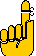   Помните - ваша цель остаться в живых.Единый телефон экстренных оперативных служб    112___________________